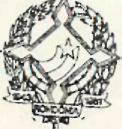 GOVERNO DO ESTADO DE RONDÔNIA GOVERNADORIAliDECRETO N. 921 DE 02 DE MARÇO DE 1983.0 GOVERNADOR DO ESTADO DE RONDÔNIA usando das atribuições que lhe confere a Lei Complementar n. 041, de 22 de dezembro de 1 9 81, RESOLVE:Cessar os efeitos do item 79 do Decreto n9 037 0 de 10 de agosto de 1 98 2, que constituiu a Comissão Setorial de Licitação de Material da Secretaria de Estado da Agricultura, e designar os servidores JOSÉ MANUEL DA SILVA, Técnico de Administração, cadastro n9 06.331, JAEDER SOARES MOREIRA, Serv. Técnico Especializa-do-IV, cadastro n9 23.780, ANACIZA ALVES FELIX, Serv. Técnico Especializado-III, cadastro n9 22.999, OSVALDO AZEVEDO, Serv. Técnico Especializado-III, cadastro n9 23.742, TEREZINHA PEREIRA DA SILVA, Serv. Técnico Especializado-III, cadastro n9 07.657 e JOÃO BOSCO VIEIRA DE OLIVEIRA, Agente Administrativo, cadastro n. 00.838, para sob a presidência do primeiro, constituírem a Comissão de Licitação de Material da Secretaria de Estado da Agricultura./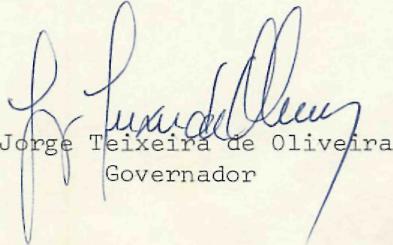 